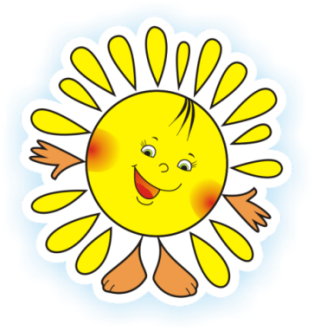                            УТВЕРЖДАЮ                             Директор МБОУ СОШ № 18                                                                                                                        __________Л.М. ГалоянЗам. директора по ВР                                                                О.А. Даутова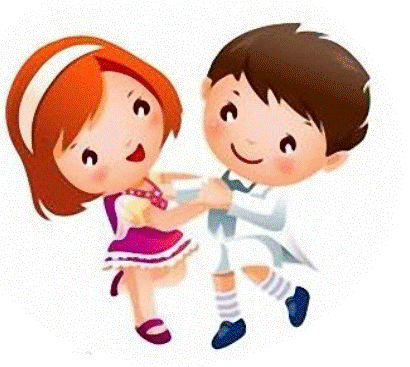 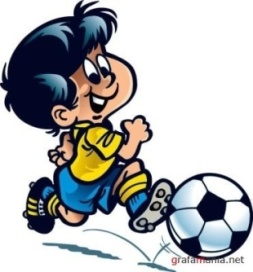 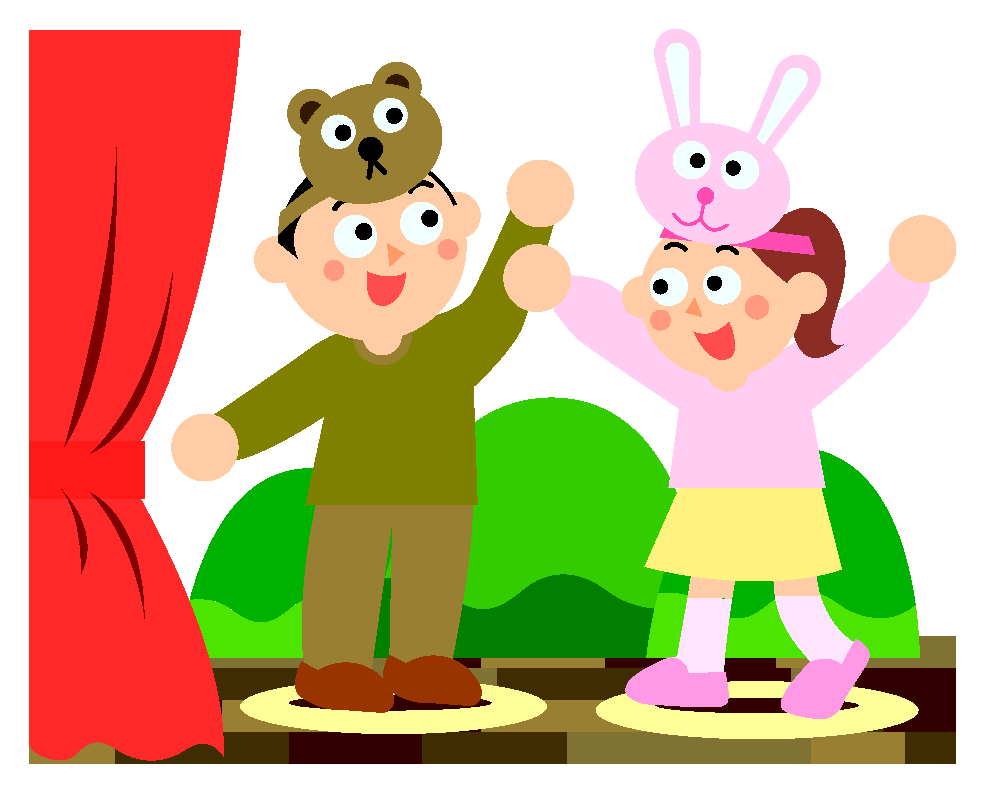 №п/пМероприятиеМероприятиеВремя проведенияВремя проведенияКлассМесто проведенияОтветственный29 октября 2019 год29 октября 2019 год29 октября 2019 год29 октября 2019 год29 октября 2019 год29 октября 2019 год29 октября 2019 год29 октября 2019 год1Работа производственной  бригадыРабота производственной  бригады08.00 -10.2408.00 -10.249 -1114 чел.Территория школы. Здание школыЗам. директора по ВР Даутова О.А.2Мероприятие «Волшебная вселенная тут» Мероприятие «Волшебная вселенная тут» 09.0009.005-Вг. КраснодарДжоуль ПаркКлассный руководитель  Звигунова Ю.А.3Посещение железнодорожного музеяПосещение железнодорожного музея09.30 -10.4009.30 -10.401-Б, 3-Д, 3-Б50 чел.Железнодорожный музей в ДЭПОЩеглова Е.Г.Соболева Е.И.4Чтение и обсуждение «В гостях у В. Драгунского»Чтение и обсуждение «В гостях у В. Драгунского»10.00 -10.4010.00 -10.401-220 чел.Школ. биб -каМусаева Л.М. Глянь Л.Н.5.Посещение кинотеатра          «Заря». Мульфильм «Эверест»Посещение кинотеатра          «Заря». Мульфильм «Эверест»10.30 -12.0010.30 -12.001-А4-А4-Г50 чел.Кинотеатр  «Заря»Родина М.В.Королева С.В.Кривенко Ю.А.Работа спортивных секцийРабота спортивных секцийРабота спортивных секцийРабота спортивных секцийРабота спортивных секцийРабота спортивных секцийРабота спортивных секцийРабота спортивных секций1Спортивная секция «Бокс»Спортивная секция «Бокс»16.30 -19.3016.30 -19.301-515 чел.Малый спортивный залСухин А.В.2Спортивная секция  «Гандбол»Спортивная секция  «Гандбол»13.30 -14.3013.30 -14.305-715 чел.Территория школыСтеценко Н.В.Работа спортивного клуба «Лидер»Работа спортивного клуба «Лидер»Работа спортивного клуба «Лидер»Работа спортивного клуба «Лидер»Работа спортивного клуба «Лидер»Работа спортивного клуба «Лидер»Работа спортивного клуба «Лидер»Работа спортивного клуба «Лидер»1.Работа спортивной многофункциональной площадкиРабота спортивной многофункциональной площадки10.00 – 21.0010.00 – 21.001-1150 чел.Спортивная площадкаЧеркашин С.С.30 октября 2019 год30 октября 2019 год30 октября 2019 год30 октября 2019 год30 октября 2019 год30 октября 2019 год30 октября 2019 год30 октября 2019 год1Работа производственной  бригадыРабота производственной  бригады08.00 -10.2408.00 -10.249 -1114 чел.Территория школы. Здание школыЗам. директора по ВР Даутова О.А.2Мастер - класс «Мамин сундучок»Мастер - класс «Мамин сундучок»09.00 -11.3009.00 -11.302-814 чел.Каб. № 110Сушкова Т.А.3Интерактивный урок            «В гостях у Пести»Интерактивный урок            «В гостях у Пести»09.30 -10.1009.30 -10.105 –Б20 чел.Подворье семьи СтепановыхЗорина А.Л.4Посещение океанариума. Выезд в 09.30 часовПосещение океанариума. Выезд в 09.30 часов 12.00 -   15.00 12.00 -   15.004-Б14 чел.Г. КраснодарКлассный руководитель Коченкова Н.Р.5Посещение океанариума.Выезд в 09.30 часовПосещение океанариума.Выезд в 09.30 часов12.00 -   15.0012.00 -   15.002-В14 чел.Г. КраснодарКлассный руководитель Сильванович В.А.6Посещение океанариума.Выезд в 09.30 часовПосещение океанариума.Выезд в 09.30 часов12.00 -   15.0012.00 -   15.002-Б14чел.Г. КраснодарКлассный руководитель Логвина М.В.7Игра - викторина «Самый веселый писательИгра - викторина «Самый веселый писатель10.00 -10.4010.00 -10.403-420 чел.Школ. Биб -каМусаева Л.П., Глянь Л.Н.8Конкурс осенних букетов  «Чей букет лучше?»Конкурс осенних букетов  «Чей букет лучше?»12.00  -13.0012.00  -13.003,4,615 чел.Театрал. студияБудникова Т.А.9Час творчества «Добрых рук мастерство»Час творчества «Добрых рук мастерство»10.00 -10.4010.00 -10.402-Г4-В20 чел.Каб. № 103М РДК10Спортивно - игровая программа «Спорт  - это классно!»Спортивно - игровая программа «Спорт  - это классно!»10.00 -10.4010.00 -10.403-А3-Б30 чел.Актовый залМ РДК11Экскурсия в Сочи Парк,   в  Лоо (30.10.-31.10.2019 г.)Экскурсия в Сочи Парк,   в  Лоо (30.10.-31.10.2019 г.)06.0006.005,6,8, 940 чел.г. Сочи, ЛооЛюбинец Ю.С.Нечаева И.М.Работа спортивного клуба «Лидер»Работа спортивного клуба «Лидер»Работа спортивного клуба «Лидер»Работа спортивного клуба «Лидер»Работа спортивного клуба «Лидер»Работа спортивного клуба «Лидер»Работа спортивного клуба «Лидер»Работа спортивного клуба «Лидер»1.Работа спортивной многофункциональной площадкиРабота спортивной многофункциональной площадки10.00 – 21.0010.00 – 21.001-1150 чел.Спортивная площадкаЧеркашин С.С.2.ОФПОФП19.30 -20.3019.30 -20.308-1130 чел.Спортивная площадкаПетренко В.С.31 октября 2019 год31 октября 2019 год31 октября 2019 год31 октября 2019 год31 октября 2019 год31 октября 2019 год31 октября 2019 год31 октября 2019 год1.1.Работа производственной  бригады08.00 -10.249 -1114 чел.9 -1114 чел.Территория школы. Здание школыЗам. директора по ВР Даутова О.А.2.2.Творческий час «Я могу»09.00 -11.302-815 чел.2-815 чел.Каб. № 110Сушкова Т.А.3.3.Интерактивный урок          «В гостях у Пести»09.30 -10.103-В20 чел.3-В20 чел.Подворье семьи Степановыхх. ОльховскийХомяк Ю.Л.4.4.Спортивно - Игровая программа «В здоровье  -сила!»10.00 -10.401-В, 1-Г20 чел.1-В, 1-Г20 чел.Каб. № 205М РДК5.5.Творческий час «Добрых рук мастерство»10.00 -10.403-Г4-А,4-Г20чел.3-Г4-А,4-Г20чел.Каб. № 103М РДК6.6.Урок истории «Я гражданин страны единства»10.00 -10.408-920 чел.8-920 чел.Школьн. биб -каШкольная библиотека7.7.Мероприятие, посвященное Всероссийской экологической акции «Моя Россия»11.00 -11.407-е20 чел.7-е20 чел.Каб № 212Классный руководитель Лисеенко И.В.Работа спортивных секцийРабота спортивных секцийРабота спортивных секцийРабота спортивных секцийРабота спортивных секцийРабота спортивных секцийРабота спортивных секцийРабота спортивных секций  1  1Спортивная секция «Бокс»16.30 -19.3016.30 -19.301-515 чел.Малый спортивный залСухин А.В.22Спортивная секция  «Гандбол»13.30 -14.305-715 чел.5-715 чел.Территория школыСтеценко Н.В.Работа спортивного клуба «Лидер»Работа спортивного клуба «Лидер»Работа спортивного клуба «Лидер»Работа спортивного клуба «Лидер»Работа спортивного клуба «Лидер»Работа спортивного клуба «Лидер»Работа спортивного клуба «Лидер»Работа спортивного клуба «Лидер»1.Работа спортивной многофункциональной площадкиРабота спортивной многофункциональной площадки10.00 – 21.0010.00 – 21.001-1150 чел.Спортивная площадкаЧеркашин С.С.1 ноября 2019 год1 ноября 2019 год1 ноября 2019 год1 ноября 2019 год1 ноября 2019 год1 ноября 2019 год1 ноября 2019 год1 ноября 2019 год1.Работа производственной  бригадыРабота производственной  бригады08.00 -10.2408.00 -10.249 -1114 чел.Территория школы. Здание школыЗам. директора по ВР Даутова О.А.2.Интерактивный урок          «В гостях у Пести»Интерактивный урок          «В гостях у Пести»09.30 -10.1009.30 -10.102 –А20 чел.Подворье семьи Степановых х. ОльховскийГорьковенко Ю.А.3.Обзорная экскурсия по Точке Роста с проведением мастер –классов по направлениям, шахматный турнирОбзорная экскурсия по Точке Роста с проведением мастер –классов по направлениям, шахматный турнир10.00 -12.0010.00 -12.005-720 чел.МБОУ СОШ № 2Рыженко Ю.О.4.Участие школьников в городских соревнованиях  «Осенний марафон»Участие школьников в городских соревнованиях  «Осенний марафон»09.00 -11.0009.00 -11.005-730  чел.Площадь г. ТимашевскаЧеркашин С.С.Петренко В.С.Работа спортивного клуба «Лидер»Работа спортивного клуба «Лидер»Работа спортивного клуба «Лидер»Работа спортивного клуба «Лидер»Работа спортивного клуба «Лидер»Работа спортивного клуба «Лидер»Работа спортивного клуба «Лидер»Работа спортивного клуба «Лидер»1.Работа спортивной многофункциональной площадкиРабота спортивной многофункциональной площадки10.00 – 21.0010.00 – 21.001-1150 чел.Спортивн. площадкаЧеркашин С.С.2 ноября 2019 год2 ноября 2019 год2 ноября 2019 год2 ноября 2019 год2 ноября 2019 год2 ноября 2019 год2 ноября 2019 год2 ноября 2019 годРабота спортивных секцийРабота спортивных секцийРабота спортивных секцийРабота спортивных секцийРабота спортивных секцийРабота спортивных секцийРабота спортивных секцийРабота спортивных секций1.Спортивная секция  «Бокс»Спортивная секция  «Бокс»16.30 -19.301-515 чел.1-515 чел.Малый спортзалСухин А.В.3 ноября 2019 год3 ноября 2019 год3 ноября 2019 год3 ноября 2019 год3 ноября 2019 год3 ноября 2019 год3 ноября 2019 год3 ноября 2019 годРабота спортивного клуба « Лидер»Работа спортивного клуба « Лидер»Работа спортивного клуба « Лидер»Работа спортивного клуба « Лидер»Работа спортивного клуба « Лидер»Работа спортивного клуба « Лидер»Работа спортивного клуба « Лидер»Работа спортивного клуба « Лидер»1Работа спортивной многофункциональной площадкиРабота спортивной многофункциональной площадки10.00 – 21.001-1150 чел.1-1150 чел.Спортивная площадкаЧеркашин С.С.4 ноября 2019 год4 ноября 2019 год4 ноября 2019 год4 ноября 2019 год4 ноября 2019 год4 ноября 2019 год4 ноября 2019 год4 ноября 2019 год1Викторина «Знаешь ли ты историю своей страны»?Викторина «Знаешь ли ты историю своей страны»?09.00 -09.406-720 чел.6-720 чел.Школьн.биб -каШкольная библиотекаРабота спортивного клуба «Лидер»Работа спортивного клуба «Лидер»Работа спортивного клуба «Лидер»Работа спортивного клуба «Лидер»Работа спортивного клуба «Лидер»Работа спортивного клуба «Лидер»Работа спортивного клуба «Лидер»Работа спортивного клуба «Лидер»1Работа спортивной многофункциональной площадкиРабота спортивной многофункциональной площадки10.00 – 21.001-1150 чел.1-1150 чел.Спортивная площадкаЧеркашин С.С.